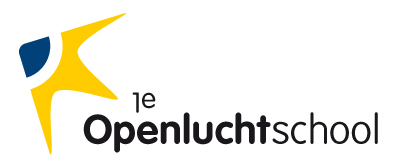 ANTI-Pestprotocol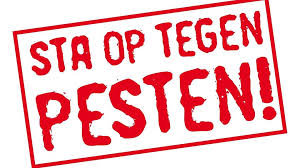 1e OpenluchtschoolCliostraat 401077 KJ AmsterdamOktober 2020Inhoudsopgave:1.	Inleiding									32.	Wat is pesten?								4	2.1	Kenmerken en aandachtspunten van pesten			42.2 	Vormen van pesten							42.3	Signalen die kunnen duiden op pesten				52.4 	Signalen bij een kind dat pest 					62.5 	Signalen bij een groep waarin gepest wordt 			62.6 	Wat is het verschil tussen plagen en pesten?			63.	Aanpak pestgedrag op de 1e Openluchtschool				73.1	Gedragsregels op school						83.2	Mindfulness								83.3 	5-sporen aanpak							83.4	Stappenplan Stop pesten						104.	Formulieren en brief ouders							11		Vragenformulier A (gepeste)							12	Vragenformulier B (pester) 							  13	Voor ouders/ verzorgers							145.	Cyberpesten								 	155.1 Algemene definitie 								155.2 Toelichting 									155.3 Wat kan de school doen om cyberpesten tegen te gaan? 			151. 	Inleiding:									Op onze school proberen wij voor de kinderen een “veilig leefklimaat” te scheppen waarin kinderen zich optimaal kunnen ontwikkelen. Pesten vormt daarin een bedreiging voor een plezierig werk- en leefklimaat op school. Daarnaast is pesten schadelijk voor de algemene ontwikkeling en vraagt de aandacht van zowel school, leerkracht als ouder. Onder pesten kan eveneens digitaal pesten worden verstaan. Deze vorm vraagt echter om een aanpak waarbij de hulp van ouders essentieel is. De gevolgen zijn groter en het bereikt vaak een grotere populatie.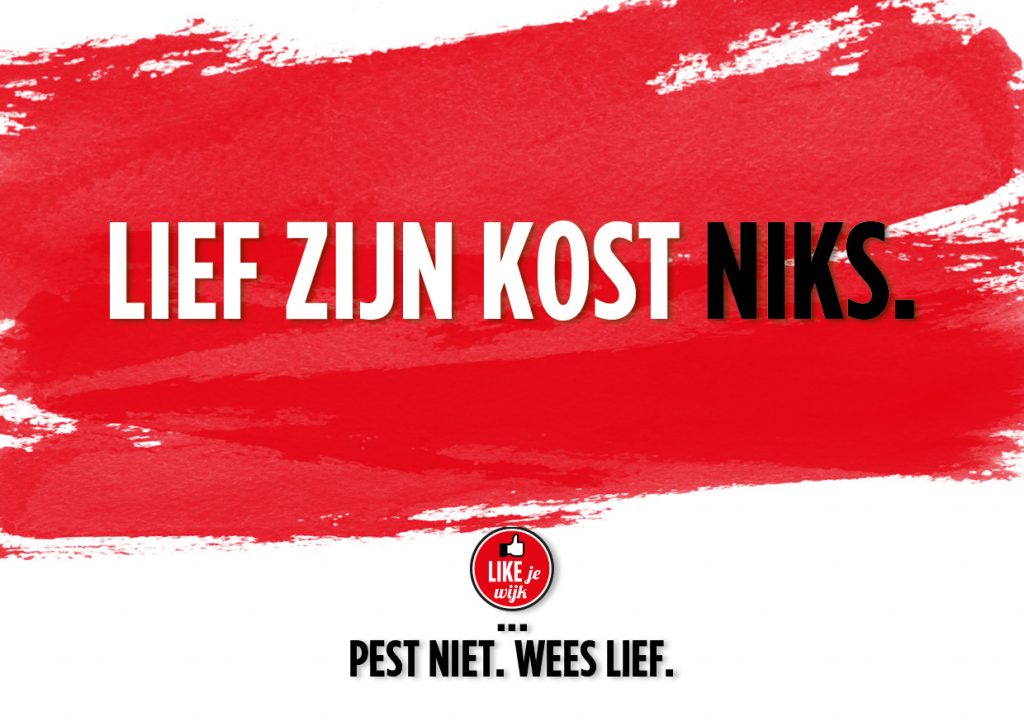 2.	Wat is pesten?Er is een verschil tussen pesten en plagen. Bij plagen zijn kinderen aan elkaar gewaagd. Bij pesten niet. We spreken van pesten als iemand herhaaldelijk en langdurig wordt blootgesteld aan negatieve handelingen door een individu of een groep personen op manieren die leiden tot fysieke verwonding en- of psychisch lijden. Pesten kan plaatsvinden op school, buiten school maar ook digitaal.2.1 Kenmerken en aandachtspunten van pestenPesten wordt gekenmerkt door de volgende vijf aandachtspunten:Systematisch, zich herhalend negatief gedrag;Bedoeling om doelbewust te kwetsen of onderuit te halen;Toebrengen van fysieke, psychische en sociale schade aan het slachtoffer;Een ongelijke machtsbalans tussen pester(s) en gepeste(n) (de dader heeft vaak een dominante houding ten opzichte van het slachtoffer);Een sociale functie; pesterijen treden bijna altijd op in groepsverband. Pestkoppen verwerven zo een centrale positie in de groep. Het is vaak niet de drang tot kwetsen, maar de behoefte erbij te horen, iets te betekenen wat hun tot dit gedrag aanzet.2.2 Vormen van pestenFysiek: schoppen, duwen, knijpen, slaan, aan haren trekken, enzovoort.Verbaal: schelden, beledigen, dreigen, bijnamen geven of belachelijk maken.Sociaal: buitensluiten en roddelen.Mentaal: iemand bedreigen of dingen laten doen. Dit soort pesterijen vindt meestal na schooltijd plaats.Materieel: het stukmaken, zoek maken en/of opeisen van eigendommen.Digitaal pesten: dit is een vorm van pesten die via de sociale media “gespeeld” wordt. Het gaat dan om het versturen van vervelende berichten over/naar een persoon, via Facebook, Instagram, Twitter, Whatsapp, enz. 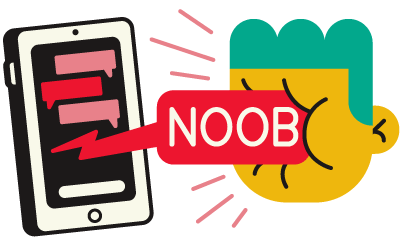 2.3 Signalen die kunnen duiden op pestenZonder dat een kind letterlijk zegt dat hij/zij gepest wordt, kunnen de onderstaande signalen op pesten duiden:Vaak alleen staan in de pauze.Tijdens de pauze bij de pleinwacht staan.Vaak met jongere kinderen spelen.Op school niet graag willen buitenspelen.Een spel is “toevallig” steeds net begonnen als hij/zij erbij komt.Zuchten, piepen, steunen van andere kinderen als het betreffende kind een idee oppert dat wel geaccepteerd zou worden als een ander kind het idee aangedragen zou hebben.Andere kinderen vinden alles stom van het betreffende kind. Andere kinderen roddelen over hem/haar en/of reageren negatief op zijn/haar fouten/antwoorden.Niet meer naar school willen of aangeven dat hij/zij zich ziek te voelen.Prikkelbaar zijn.Overdreven clownesk gedrag vertonen.Afkoopgedrag vertonen met behulp van geld en/of snoep of door het maken van huiswerk voor anderen.Nooit uitgenodigd worden voor partijtjes van klasgenoten. Zijn/haar verjaardag niet willen vieren. Andere kinderen gaan niet in op de uitnodiging om op zijn/haar verjaardagsfeestje te komen;Na schooltijd met niemand afspreken.65% van de kinderen vertelt thuis niet dat hij gepest wordt. Bij één of meerdere signalen, zoals hierboven geschreven, kan gedacht worden aan pesten. Vraag je vermoedens na bij het kind en onderneem actie. Mocht het kind ontkennen, bied dan je hulp aan en zeg dat hij/ zij altijd bij je terecht kan.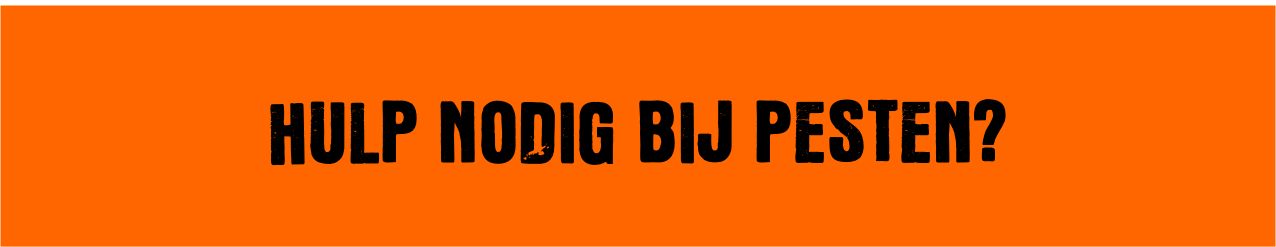 2.4 Signalen bij een kind dat pestHet kind heeft een opvallend positief zelfbeeld;Het kind heeft weinig invoelingsvermogen en is tegendraads;Het kind heeft een vaste groep vrienden;Het kind roddelt vaak en zegt lelijke dingen over andere kinderen;Het kind is opvallend agressief.2.5 Signalen bij een groep waarin gepest wordtEen ongrijpbare groep en/of slechte sfeer;Een slechte motivatie;Weinig hulp aan elkaar;Veel onderlinge concurrentie;Het kind uit de groep vertelt niet meer zo veel over school en gaat met minder plezier naar school;Het kind loopt met onvrede over het spelen op het plein rond;Het kind wil niet meer naar school worden gebracht of juist wel terwijl het niet bij de leeftijd past;Het kind is bang geworden om zich bij de groep te voegen;Het kind vertelt verhalen over grapjes die met klasgenoten uitgehaald zijn.2.6 Wat is het verschil tussen plagen en pesten?De grens tussen plagen en pesten kan heel dun zijn. Ongemerkt of doelbewust kan er een negatieve bedoeling in plagerijtjes sluipen en als één persoon steevast het doelwit is, raakt de machtsverhouding uit balans (Karels, 2014; van der Meer, 2002; Ruigrok, 2010).De verschillen tussen plagen en pesten zijn als volgt:Bij plagen:Is er sprake van incidenten en van een gelijke machtsverhouding;Is er geen winnaar of verliezer;Is het slachtoffer in staat zichzelf te verdedigen en loopt het geen (blijvende) lichamelijke en/of geestelijke schade op.Bij pesten daarentegen:Is er sprake van een zekere systematiek of regelmaat en van ongelijke machtsverhouding;Is de pester de spreekwoordelijke winnaar en het slachtoffer de verliezer;Mag het slachtoffer niet (meer) voor zichzelf opkomen en loopt het blijvende lichamelijke en/of geestelijke schade op. 3. Aanpak pestgedrag op de 1e OpenluchtschoolWe werken preventief aan pesten door structureel aandacht te geven aan sociale omgangsnormen en de sociaal-emotionele ontwikkeling van kinderen bij ons op school. In het begin van elk schooljaar worden afspraken gemaakt en omgangsregels opgesteld. De eerste 5 weken van het schooljaar staan onze schoolregels centraal en daar waar nodig, geven wij lessen uit de methode Goed Gedaan (sociale vaardigheden).3.1 Gedragsregels op schoolOmdat iedereen zich binnen en buiten de school veilig moet voelen, houden wij ons aan de volgende regels:Ik doe mee.Ik deel met jou.Ik luister naar jou.Ik help jou.Ik laat alles en iedereen heel.3.2 MindfulnessSinds het schooljaar 2019-2020 doen we in alle groepen Mindfulness oefeningen. Het inzetten van Mindfulness (MFN) heeft als doel:Een prettige sfeer in de klas.Verbinding van de leerkracht met zichzelf en de leerlingen en de leerlingenonderling.Het vergroten van de concentratie (minder onrust, minder snel afgeleid).Rust in de klas (minder stress).Vergroten van empathie & begrip (minder pestgedrag).Omdat wij pesten in een vroeg stadium willen stoppen, leren wij de kinderen tijdig “nee” en “stop” te zeggen. Ook zetten wij bemiddeling van anderen (collega’s, kinderen uit groep 8) in (mediation) als het pesten niet stopt. Daarnaast hanteren we de 5-sporen aanpak.Dit vraagt van pesters en meelopers dat zij “nee” en “stop” van anderen leren respecteren en daadwerkelijk stoppen.Dit vraagt van omstanders dat zij leren om zonder geweld tussen beiden te komen, de “dader’ durven aanspreken en hulp van volwassenen in kunnen schakelen.Dit vraagt van de leerkrachten dat zij pesten en de hulpvraag van leerlingen en ouders serieus nemen.3.3 5-sporen aanpak We onderscheiden bij de 5-sporen aanpak 5 betrokkenen:School/ leerkrachtOudersGepestePesterDe groep (zwijgende middengroep)Bij de 5-sporen aanpak werken alle betrokkenen samen om het pesten aan te pakken.School/leerkracht:Onze school werkt structureel aan de sociaal-emotionele ontwikkeling van de kinderen. We doen MFN oefeningen en werken waar nodig met de Goed Gedaan-methode.De school staat open voor datgene wat kinderen en ouders inbrengen rondom pesten.Er zijn 2 contactpersonen die aanspreekpunt zijn voor de ouders en kinderen, wanneer zij zaken in vertrouwen willen melden. Dit zijn juf Suzanne en juf Ilse (okt 2020).School kan een adviserende rol spelen in het doorverwijzen naar externe instanties. Bijvoorbeeld ter ondersteuning van de sociale weerbaarheid en het vergroten van competenties.School biedt de mogelijkheid tot het volgen van weerbaarheidstraining voor de groepen 1, 2 en 3, gegeven door juf Marjolein.Bij het signaleren van een pestsituatie onderneemt de groepsleerkracht het initiatief om het stappenplan “stop pesten’ (3.4) te starten.Leraren surveilleren in de pauze en zijn alert op pestgedrag.Het onderwerp pesten wordt in de groep regelmatig aan de orde gesteld.Aan het begin van het schooljaar worden er, per groep, omgangsregels opgesteld.OudersOuders onderschrijven het belang van de aandacht voor pestproblematiek.Problemen gezamenlijk (school en ouders) signaleren, aanpakken en oplossen.Ouders melden signalen van pesten bij de leerkracht.School licht betrokken ouders in wanneer in een groep nodige acties worden ondernomen.Wanneer pesten buiten school zijn weerslag heeft op de schoolse situatie, kan in dit geval het besproken worden met school.Als een leerling het pestformulier mee naar huis krijgt, wordt dit serieus gelezen en komt het ondertekend terug naar school.De gepesteHet gepeste kind stimuleren een melding te doen. Samen met de leerkracht wordt er naar oplossingen gezocht. (zie stappenplan)Het gepeste kind stimuleren open te staan voor de hulp die school biedt. Wij beogen het vergroten van de sociale weerbaarheid en daarbij kunnen eventueel ook andere instanties betrokken worden.Bij aanhoudend pesten kan gevraagd worden om het pestformulier in te vullen. Het formulier van de “pester” wordt daarna doorgelezen en een kopie van beiden gaan mee, ter ondertekening, naar huis.De pester										De pester houdt zich aan de schoolregels.Hij/zij wordt aangesproken (teamleden, overblijf) op zijn/haar gedrag als dit niet het geval is. Daarnaast wordt de pester bewust gemaakt van de gevolgen van zijn/haar pestgedrag.Bij aanhoudend pesten wordt het stappenplan  “stop pesten” (punt 3.3) ingezet.Bij toegebrachte schade, in welke vorm dan ook, wordt de pester gevraagd mee te denken in een oplossing om dit ongedaan te maken.De pester stelt zich coöperatief op in een aanpak om de pestsituatie op te lossen.Wij ondersteunen de pester in het vergroten van zijn/haar sociale competenties. Eventueel worden daarbij externe instanties ingeschakeld.Bij aanhoudend pesten kan gevraagd worden om het pestformulier in te vullen. Het formulier van de gepeste wordt doorgelezen en een kopie van beiden gaat, ter ondertekening, mee naar huis.Groep (de zwijgende middengroep)In iedere groep wordt aandacht besteed aan groepsregels/ afspraken. Elke leerling houdt zich aan die regels.De groep wordt duidelijk gemaakt dat toekijken bij pesten niet aanvaardbaar is.Als groep ben je onderdeel van het pestprobleem en je bent samen verantwoordelijk voor de sfeer in de groep.Leerlingen leren dat, als er gepest wordt, dit wel verteld mag worden aan de leerkracht. Dit is geen klikken.3.4 Stappenplan Stop pesten						Bij een pestsituatie gaan we uit van de onderstaande stappen. Na iedere stap kan er, mocht de situatie zijn opgelost, uit het stappenplan gestapt worden.Het gepeste kind probeert het zelf op de lossen. Zegt: “Hou op, dit vind ik niet leuk”Zegt: “Hou op, heb je me niet gehoord?”Zegt: “Als je niet ophoudt, ga ik naar de meester of juf.’’Het gepeste kind/ouders neemt/nemen contact op met de groepsleerkracht. Deze spreekt de pester aan op zijn gedrag. Bij aanhoudend pesten worden vragenformulieren A en B ingevuld.
De ouders van de pester en de gepeste worden op de hoogte gesteld. Vragenformulieren (indien gebruikt) getekend retour naar school.Eventueel wordt de pestsituatie in de groep besproken. Dit kan ook anoniem.De directie wordt van de situatie op de hoogte gesteld.
De directie overlegt met beide partijen en zoekt een oplossing. In sommige gevallen is het scheiden van beide partijen nodig. Dit kan door plaatsing in een andere groep of door schorsing (in ernstige gevallen).De ouders nemen contact op met de vertrouwenspersonen (juf Suzanne of juf Ilse) van school.Ouders worden indien nodig verwezen naar bevoegd gezag of de externe vertrouwenspersoon (Pepita Davids).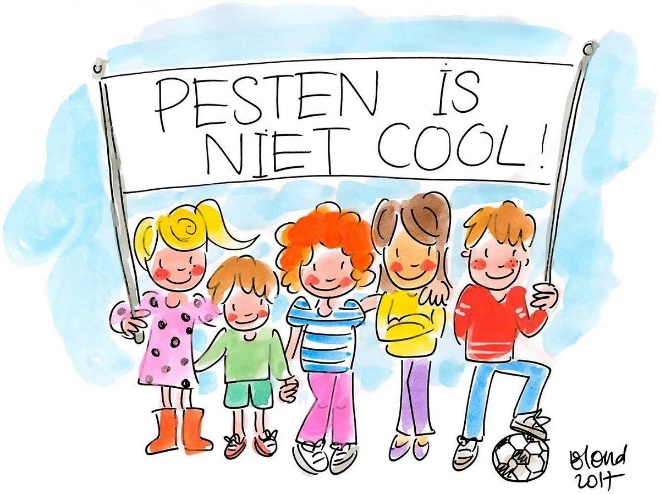 4 	Formulieren en brief aan de oudersBij aanhoudende pestsituaties kan gebruik gemaakt worden van het pestformulier. Er zijn 2 vragenlijsten. Een die wordt ingevuld door de pester (vragenlijst B) en de ander die door de gepeste (vragenlijst A) ingevuld wordt. Hierin wordt concreet beschreven wat er gebeurd is. Voordat de pester het formulier invult, leest hij eerst wat er in vragenlijst A geschreven staat.Beide partijen lezen elkaars ingevulde formulier. Een kopie van beide formulieren gaat mee naar de ouders en moeten, ondertekend, op school ingeleverd worden. Dit formulier is goed te gebruiken vanaf groep 5. Vindt een kind het lastig, dan kan de leerkracht hem/haar hierbij helpen. Bij de jongere groepen vult de leerkracht samen met de pester en de gepeste, op aparte momenten, het formulier in.Het doel is om beide partijen objectief naar de situatie te laten kijken en zo van elke situatie te leren. Doordat beide ouders de formulieren onder ogen krijgen, krijgen zij een objectiever beeld van de situatie. Daarnaast vergroot het de betrokkenheid en uiteindelijk de kans van slagen om de situatie aan te pakken.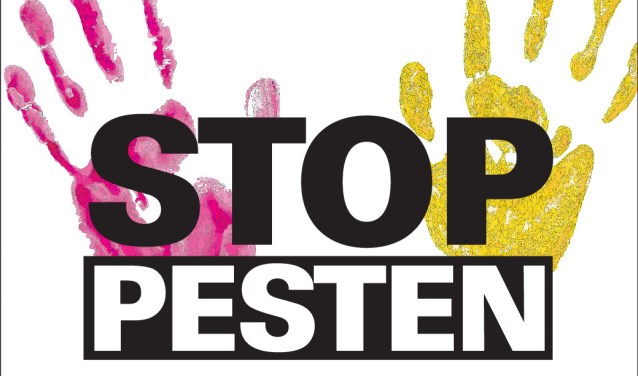 Vragenlijst A																		Naam:					Datum:				Groep:Lees de vragen nog een keer door. Heb je alles eerlijk ingevuld zonder dingen te verzinnen of erger te maken?Heb je een fout gemaakt, vraag dan een nieuw formulier en vul deze dan nog een keertje in.Ik heb GEEN fouten gemaakt en heb EERLIJK antwoord gegeven zonder iets te verzinnen.Naam ouder:	                     Datum:                                 Handtekening:Vragenlijst B									Op onze school is pesten niet toegestaan. Toch wordt er verteld dat jij gepest hebt.Naam:				Datum:				groep:Lees je antwoorden nog een keer door. Klopt alles wat je hebt opgeschreven? Heb je een fout gemaakt vraag dan een nieuwe vragenlijst.Ik heb GEEN fouten gemaakt en heb EERLIJK antwoord gegeven zonder iets te verzinnen.Naam ouder:	                        Datum:			   Handtekening:		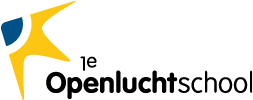 Voor ouders/ verzorgers					Uw zoon/dochter is betrokken geweest bij een pestincident. Ons beleid is dat beide partijen een vragenformulier invullen. Uw zoon/dochter heeft dat ook gedaan, alsmede de partij die eveneens betrokken is geweest bij het incident.Incidenten als deze kunnen wij niet altijd voorkomen, maar met uw hulp kunnen wij ze wel stoppen. Wij vertrouwen erop dat u dit incident met uw kind bespreekt.Wilt u zo vriendelijke zijn deze vragenlijsten ter kennisgeving door te lezen en te ondertekenen. Uw kind kan ze de eerstvolgende schooldag bij zijn/haar leerkracht inleveren.Ouders/verzorgers van…………………………………………………………………………………Heeft u behoefte aan een gesprek met school:	ja/ neeHeeft u behoefte aan hulp vanuit school?		ja/ neeDatum:………………………………………. 	Handtekening: ………………………………………Deze vragenlijsten worden vertrouwelijk behandeld en opgeslagen in het leerlingendossier.5.  Cyberpesten5.1 Algemene definitieCyberpesten is het systematisch kwetsen of bedreigen van personen via e-mail en Internet of bedreigen of lastigvallen via chatprogramma’s. De meest voorkomende vormen van digitaal pesten zijn: het versturen van anonieme mailtjes of berichtjes; schelden via Instagram, Messenger, MSN of Whatsapp of Snapchat;een foto of filmpje van iemand op internet plaatsen zonder diens toestemming; pesterijen op sociale netwerken of in games zoals bijvoorbeeld HABBO Hotel, SIMS of  Fortnite.5.2 Toelichting Cyberpesten gebeurt vaak anoniem. De daders voelen zich veilig en onherkenbaar, waardoor ze weinig terughoudend zijn. Cyberpesten is directer en harder dan “gewoon” pesten. Omdat dader en slachtoffer niet in direct contact met elkaar staan, verschuiven hierdoor grenzen en gaat de dader verder omdat deze zich niet geremd voelt. Het slachtoffer voelt zich onveiliger dan bij gewoon pesten, want hij is nergens vrij; niet op school en ook niet thuis. De impact van cyberpesten is veel groter dan bij gewoon pesten, omdat er veel meer mensen zijn die via het internet kennis kunnen nemen van het cyberpesten. 5.3 Wat kan de school doen om cyberpesten tegen te gaan? Hoofdregel:WAT JE NIET RECHTSTREEKS TEGEN IEMAND DURFT TE ZEGGEN, SCHRIJF JE OOK NIET IN EEN BERICHT. WAT JE OFFLINE NIET DOET, MOET JE ONLINE OOK NIET DOEN!Preventie:Belangrijk is om op school het onderwerp bespreekbaar te maken en goede regels op te stellen voor het gebruik van het internet en mobieltjes. Geef ouders, leerkrachten, maar ook kinderen voorlichting over dit onderwerp. Dit kan bijvoorbeeld door een avond te organiseren of een themaweek voor de kinderen. Kinderen bewustmaken van het belang van privacybescherming op het internetGeef nooit persoonlijke informatie door op internet, zoals namen, adressen en telefoonnummers tenzij je leerkracht daarvoor toestemming geeft. Vertel meteen aan je leerkracht als je informatie tegenkomt waardoor je je niet prettig voelt of waarvan je weet dat dat niet hoort. Leg nooit verdere contacten met iemand zonder toestemming van je leerkracht. Verstuur bij e-mail berichten nooit foto’s van jezelf of van anderen zonder toestemming van de leerkracht.Beantwoord nooit e-mail waarin je gepest wordt of waarbij je je niet prettig voelt en meld dit meteen bij je leerkracht. Spreek van tevoren met je leerkracht af wat je op internet wilt gaan doen. Neem zo min mogelijk deel aan groepsgesprekken  bij bijvoorbeeld Whatsapp.Hoe gaan wij op school met cyberpesten om? Het cyberpesten vindt grotendeels plaats buiten de school, waardoor direct ingrijpen moeilijk is voor leerkrachten. Dat betekent niet dat de school zich daarom afzijdig kan houden. De gevolgen van digitaal pesten kunnen van invloed zijn op het sociale klimaat in de klas. Als er signalen komen van leerlingen, dat deze vorm van pesten voorkomt, nemen wij deze serieus. Cyberpesten wordt bespreekbaar gemaakt in de groep. De groepen 7 en 8 werken met het programma WhatsHappy van Kennisnet en ze krijgen een training van Schoolworks over veilig gebruik van internet en ze maken kennis met hun digitale voetafdruk. We nemen als school duidelijk stelling tegen het pesten: dit geeft slachtoffers het gevoel dat ze gesteund worden en pesters het idee dat ze in de gaten gehouden worden en dat hun acties worden afgekeurd. Voor leerlingen die gepest worden is het belangrijk dat er een vertrouwenspersoon is bij wie ze terecht kunnen met hun problemen. We hebben op school 2 vertrouwenspersonen. Onze gymjuf Suzanne en juf Ilse (groep 3)  We informeren ouders tijdens ouderavonden over de minder leuke kanten van het digitale tijdperk. Ze leren dat bij het voorkomen van cyberpesten een belangrijke rol is weggelegd voor de ouders van leerlingen: zij zijn de enigen die thuis het internetgebruik van hun kinderen in de gaten kunnen houden. Bijscholing: Leerkrachten dienen op de hoogte te zijn van de technische mogelijkheden, de gevaren en risico’s van het internet. Leerkrachten zijn een belangrijke factor in de aanpak van cyberpesten, omdat deze nieuwe vorm van pesten vaak in het verlengde ligt van het (sterk schoolgerelateerde) klassieke pesten. Het team is op de hoogte van de laatste ontwikkelingen op internet en besteedt er in de klas regelmatig aan dacht aan. Op deze site is er veel info te vinden over cyberpesten: https://www.klasse.be/217173/cyberpesten-6-vormen/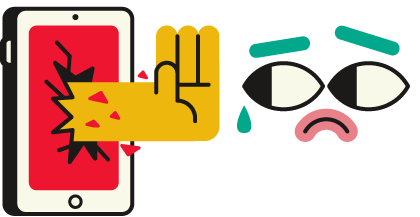 Amsterdam oktober 2020Gina PizzutiSuzanne Westerbeek-SchipperIlse van Langen-Tol Maud Nelissen Door wie word jij gepest?:……………….en……………………..en…………………………..Hoe word je gepest? uitlachen/ uitschelden/ je mag niet meedoen/ leugens over je vertellen/ spullen afpakken/ spullen stukmaken/ via berichten (mobiel)/ bang maken/ lelijke dingen zeggen/ aanraken of beetpakken/ slaan/ laten struikelen/ duwen/ schoppen/ iets anders, namelijk………………………………………………………………………………………………………………………Waar word je gepest? in de klas/ in de school/ op het plein/ buiten de schoolWanneer word je gepest?: Voor schooltijd/ in de pauze/ tijdens de les/na schooltijd.Wat is er gezegd?(iets over je haar/ bril/kleding)………………………………………………..…………………………………………………………………………………………………………………………………….Waarom?………………………………………………………………………………………………………………………………………………………………………………………………………………………………………………………….Wie hielp jou?...................................................................................................................Wie is je vriend(din)? ……………………………………………………………………………………………………………………………………..Tegen wie heb je gezegd dat je gepest wordt?: (meester/ juf/ directeur/ vriendje /papa mama/ niemand)Weten je ouders dat je gepest wordt? Ja/ neeHeb je klachten?  Huilen/ slecht slapen/ bang/ pijn/ geen zin in schoolZijn er spullen van je afgepakt of kapotgemaakt?  Ja/ neeWat heb je zelf gedaan? Terugschelden/ terugslaan of schoppen/ weglopen/ uitlachten/ iets anders namelijk:………………………………………………………………………………………………………………………………………………………………………………………………………………………………………………………….De pester moet: gestraft worden/ ophouden/ ……………………………………………………………………………………………………………………………………...Heb je zelf weleens gepest: ja/ nee/    omdat:………………………………………………………………………………………………………………………………………………………………………………………………………………………………………………………………..Wil je er met iemand over praten? Ja/ nee/ weet ik niet.Met wie?...................................................................................................................Wil je dat er in de klas over gesproken wordt?  Ja/ nee/ weet ik nietHeb je formulier A doorgelezen?  Ja/ neeStaan er dingen in die waar zijn? Ja / neeWat is WEL waar:…………………………………………………………………………………………………Wat is NIET waar: ……………………………………………………………………………………………….Is er een reden waarom je pest? …………………………………………………………………….Is er iemand die met je meepest? Ja/ nee      Wie:……………………………………….Vind je pesten leuk: ja/ neeWaarom pest je juist dit meisje of deze jongen?......................................………………………………………………………………………………………………………………………………….Hoe kunnen we het pesten stoppen?.......................................................…………………………………………………………………………………………………………………………………Wil je helpen het pesten te stoppen: ja/ nee   Omdat:………………………………..………………………………………………………………………………………………………………………………….Wat moeten we doen als het pesten doorgaat?.......................................…………………………………………………………………………………………………………………………….....Je weet dat pesten niet mag, waarom doe je het dan toch?Ik vind het stoer/ ik vind het leuk/ het geeft je macht/ je wilt de baas zijn/ daardoor zijn anderen bang voor jou/ daardoor luisteren anderen naar jou/Omdat:……………………………………………………………………………………………………………………………………………………………………………………………………………………………………………………….In vragenlijst A heb je gelezen hoe iemand zich voelt als hij/zij gepest wordt. Wat vind jij daarvan? ………………………………………………………………………………………………………………………………………………………………………………………………….Is dit de eerste keer dat je dit formulier invult? Ja/ neeJe wordt nu extra in de gaten gehouden op school. Wat vind je daarvan? ……………………………………………………………………………………………………………………………………………………………………………………………………………………………………………………..